ДОГОВОР N _____дарения доли в уставном капитале общества с ограниченной ответственностьюг.Вологда "__"___________ ____ г.Гражданин Российской Федерации ____________________, _____ года рождения, паспорт: серия _____ N __________, выдан _________________________, дата выдачи "__"___________ ____ г., код подразделения __________, зарегистрированный по адресу _________________________, именуемый в дальнейшем "Даритель", с одной стороны, и Гражданин Российской Федерации ____________________, _____ года рождения, паспорт: серия _____ N __________, выдан _________________________, дата выдачи "__"___________ ____ г., код подразделения __________, зарегистрированный по адресу: _________________________, именуемый в дальнейшем "Одаряемый", с другой стороны, а вместе именуемые "Стороны", заключили Договор о нижеследующем.1. ПРЕДМЕТ ДОГОВОРА1.1. По настоящему Договору Даритель безвозмездно передает в собственность Одаряемого долю в уставном капитале Общества с ограниченной ответственностью "_______________" (далее по тексту - "Общество"), составляющую _____% (__________ процентов) уставного капитала Общества (далее по тексту - "Доля").1.2. Передаваемая Доля принадлежит Дарителю на основании _________________________.1.3. Доля в уставном капитале Общества, передаваемая Одаряемому по настоящему Договору, на день удостоверения настоящего Договора оплачена Продавцом полностью.Номинальная стоимость Доли составляет _____ (__________) рублей.1.4. Даритель гарантирует:1.4.1. Отчуждение Доли третьим лицам, не являющимся участниками Общества, не запрещено Уставом Общества.1.4.2. Дарителем полностью соблюден порядок уведомления всех участников Общества и Общества о намерении уступить принадлежащую ему Долю и в установленном законом порядке получены заявления об отказе других участников Общества и Общества от реализации их преимущественного права на покупку Доли.2. ПРАВА И ОБЯЗАННОСТИ СТОРОН2.1. Даритель обязуется:2.1.1. Передать Долю, указанную в п. 1.1 настоящего Договора, полностью оплаченную на момент заключения настоящего Договора.2.1.2. Передать Долю свободной от прав третьих лиц.2.1.3. До передачи Доли обеспечить соблюдение требований законодательства Российской Федерации, Устава Общества о порядке перехода доли в уставном капитале Общества к третьим лицам.2.1.4. Представить необходимые документы для удостоверения данного Договора нотариусом, в том числе: _________________________.2.2. Даритель вправе отменить дарение по основаниям, предусмотренным действующим законодательством Российской Федерации.2.3. Одаряемый вправе в любое время до передачи ему Доли от нее отказаться. В этом случае настоящий Договор считается расторгнутым.3. РАЗРЕШЕНИЕ СПОРОВ3.1. Все споры и разногласия, которые могут возникнуть между Сторонами по вопросам, не нашедшим своего разрешения в тексте данного Договора, будут разрешаться путем переговоров на основе действующего законодательства Российской Федерации.3.2. При невозможности урегулирования в процессе переговоров споры разрешаются в суде в порядке, установленном действующим законодательством Российской Федерации.4. ПРОЧИЕ УСЛОВИЯ4.1. Настоящий Договор подлежит нотариальному удостоверению.4.2. Настоящий Договор вступает в силу с момента его подписания Сторонами и действует до момента полного выполнения Сторонами своих обязательств.4.3. Любые изменения и дополнения к настоящему Договору действительны при условии, если они совершены в письменной форме, подписаны надлежаще уполномоченными на то представителями Сторон и нотариально удостоверены.4.4. Во всем остальном, что не предусмотрено настоящим Договором, Стороны руководствуются действующим законодательством Российской Федерации.4.5. Доля в уставном капитале Общества переходит к Одаряемому со дня нотариального удостоверения настоящего Договора. Одновременно к Одаряемому переходят все права и обязанности участника Общества, возникшие до удостоверения настоящего Договора, за исключением дополнительных прав и обязанностей Дарителя, если такие имеются.4.6. Расходы по удостоверению настоящего Договора, а также по свидетельствованию подлинности подписи на заявлении о внесении изменений в Единый государственный реестр юридических лиц, передаче заявления в налоговый орган, передаче документов Обществу несет _______________________ (указать сторону договора) либо обе стороны поровну.4.7. Настоящий Договор составлен в пяти экземплярах: один экземпляр настоящего Договора хранится в делах нотариуса, удостоверившего Договор, второй экземпляр выдается Дарителю, третий экземпляр - Одаряемому, четвертый экземпляр направляется в налоговый орган, пятый экземпляр передается Обществу.5. АДРЕСА И ПОДПИСИ СТОРОНДаритель: Гражданин Российской Федерации _________________________, пол _______________, дата рождения "__"___________ ____ г., место рождения _________________________, паспорт: серия _____ N __________, выдан "__"___________ ____ г. _________________________; зарегистрирован по адресу: _________________________.____________________/___________________________________________Одаряемый: Гражданин Российской Федерации ____________________, пол _______________, дата рождения "__"___________ ____ г., место рождения _________________________, паспорт: серия _____ N __________, выдан "__"___________ ____ г. _________________________; зарегистрирован по адресу: _________________________.___________________/___________________________________________ВНИМАНИЕ! Бесплатно скачивая документы с сайта Суд.Гуру, Вы дополнительно получаете возможность на  бесплатную юридическую консультацию!  Всего 3 минуты вашего времени:Достаточно набрать в браузере http://sud.guru/, задать свой вопрос в окошке на страницах сайта и наш специалист сам перезвонит вам и предложит законное решение проблемы!Странно... А почему бесплатно? Все просто:Чем качественней и чаще мы отвечаем на вопросы, тем больше у нас рекламодателей. Грубо говоря, наши рекламодатели платят нам за то, что мы помогаем вам! Пробуйте и рассказывайте другим!
*** P.S. Перед печатью документа данный текст можно удалить..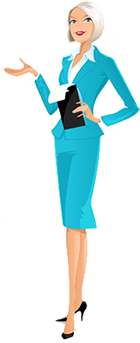 